СОВЕТ ДЕПУТАТОВ ДНЕПРОВСКОГО СЕЛЬСКОГО ПОСЕЛЕНИЯНОВОДУГИНСКОГО РАЙОНА СМОЛЕНСКОЙ ОБЛАСТИРЕШЕНИЕот «26» августа 2021 года                                                                            №19Об исполнении местного бюджета за 1–полугодие  2021 года и использование средств резервного фонда Администрации Днепровского сельского поселения Новодугинского района Смоленской областиЗаслушав и обсудив отчет Администрации Днепровского сельского поселения Новодугинского района Смоленской области об исполнении местного бюджета за 1- полугодие 2021 год по доходам и расходам и использование средств резервного фонда Администрации  Днепровского сельского поселения Новодугинского района Смоленской областиСовет депутатов Днепровского сельского поселения Новодугинского района Смоленской областиРЕШИЛ:          1. Утвердить отчет об исполнении местного бюджета за 1- полугодие 2021 года по доходам в сумме 4158,0 тыс. рублей и по расходам в сумме 3882,4 тыс. рублей, с профицитом бюджета в сумме 275,6 тыс. рублей с показателями:1) по доходам местного бюджета  за 1- полугодие 2021 года по кодам классификации доходов бюджетов согласно приложению 1 к настоящему решению;2) по доходам местного бюджета  за 1 - полугодие 2021 года по кодам видов доходов, подвидов, классификации операций сектора государственного управления, относящихся к доходам бюджета согласно приложению 2 к настоящему решению;3) по расходам местного бюджета  за 1 - полугодие 2021 года  по ведомственной структуре расходов местного бюджета согласно приложению 3 к настоящему решению; 4) по расходам местного бюджета за 1 - полугодие 2021 года по разделам и подразделам классификации расходов  бюджета согласно приложению 4 к настоящему решению;5) по источникам финансирования дефицита местного бюджета за 1 - полугодие 2021 года по кодам классификации источников финансирования дефицитов бюджетов, согласно приложению 5 к настоящему решению.        6) по источникам финансирования дефицита местного бюджета за 1 - полугодие  2021 года по кодам групп, подгрупп, статей, видов источников финансирования дефицитов бюджетов, классификации операций сектора государственного управления, относящихся к источникам финансирования дефицитов бюджетов, согласно приложению 6 к настоящему решению.        2. Принять к сведению отчет об использование средств резервного фонда за 1- полугодие 2021 года в сумме 0,0 тысяч рублей.3. Настоящее решение подлежит опубликованию в Новодугинской районной газете «Сельские зори». Глава муниципального образования  Днепровское сельское поселениеНоводугинского района  Смоленской области                                          А.И.ХлестаковаПриложение 2к решению Совета депутатовДнепровского сельского поселенияНоводугинского районаСмоленской области                                                                                                                                        от 26.08.2021  №19  Доходы местного бюджета за  2021 год по кодам видов доходов, подвидов, классификации операций сектора государственного управления, относящихся к доходам бюджета                                                                                                                                      тыс. руб.                                                                                                                                            Приложение №3                                                                         к решению Совета депутатов                                                                                  Днепровского сельского поселения                                                                                    Новодугинского района                                                                                     Смоленской областиот   26.08.2021  №19  	           Расходы местного бюджета за 2021 год по ведомственной структуре         расходов местного бюджета.Приложение №4                                                                                                               к  решению Совета депутатов                                                                                                                       Днепровского сельского поселения                                                                                                                        Новодугинского района                                                                                                                         Смоленской областиот  26.08.2021    №19 Расходы местного бюджета за 2021  год по разделам и подразделам       классификации расходов бюджета.Приложение 5                                                                                             к решению Совета депутатов                                                                                                  Днепровского сельского поселения                                                                                                        Новодугинского района                                                                                                             Смоленской областиот 26.08.2021     № 19   Источники финансирования дефицита бюджета муниципального образования Днепровское сельское поселение Новодугинского района Смоленской области за 2021 год по кодам  классификации   источников финансирования дефицитов бюджетов                                                                                                                                                      (тыс.руб)                                                                                                                                   Приложение 6                                                                                             к решению Совета депутатов                                                                                                  Днепровского сельского поселения                                                                                                        Новодугинского района                                                                                                             Смоленской областиот  26.08.2021    №19  Источники финансирования дефицита бюджета муниципального образования       Днепровского сельское поселение Новодугинского района Смоленской области за    2021  году по кодам групп, подгрупп, статей, видов источников финансирования дефицитов бюджетов, классификации операций сектора государственного управления, относящихся к источникам финансирования дефицитов бюджетов                                                                                                                           (тыс.руб)                                                                                                                                                             Приложение № 1к решению Совета депутатов           Днепровского сельского поселения                                                                                                              Новодугинского района                           Смоленской областиот 26.08.2021  №19 Доходы местного бюджета за  2021 год по кодам классификации доходов бюджета                                                                                                                                                             Приложение № 1к решению Совета депутатов           Днепровского сельского поселения                                                                                                              Новодугинского района                           Смоленской областиот 26.08.2021  №19 Доходы местного бюджета за  2021 год по кодам классификации доходов бюджета                                                                                                                                                             Приложение № 1к решению Совета депутатов           Днепровского сельского поселения                                                                                                              Новодугинского района                           Смоленской областиот 26.08.2021  №19 Доходы местного бюджета за  2021 год по кодам классификации доходов бюджета                                                                                                                                                             Приложение № 1к решению Совета депутатов           Днепровского сельского поселения                                                                                                              Новодугинского района                           Смоленской областиот 26.08.2021  №19 Доходы местного бюджета за  2021 год по кодам классификации доходов бюджета                                                                                                                                                             Приложение № 1к решению Совета депутатов           Днепровского сельского поселения                                                                                                              Новодугинского района                           Смоленской областиот 26.08.2021  №19 Доходы местного бюджета за  2021 год по кодам классификации доходов бюджета                                                                                                                                                             Приложение № 1к решению Совета депутатов           Днепровского сельского поселения                                                                                                              Новодугинского района                           Смоленской областиот 26.08.2021  №19 Доходы местного бюджета за  2021 год по кодам классификации доходов бюджета                                                                                                                                                             Приложение № 1к решению Совета депутатов           Днепровского сельского поселения                                                                                                              Новодугинского района                           Смоленской областиот 26.08.2021  №19 Доходы местного бюджета за  2021 год по кодам классификации доходов бюджета                                                                                                                                                             Приложение № 1к решению Совета депутатов           Днепровского сельского поселения                                                                                                              Новодугинского района                           Смоленской областиот 26.08.2021  №19 Доходы местного бюджета за  2021 год по кодам классификации доходов бюджета                                                                                                                                                             Приложение № 1к решению Совета депутатов           Днепровского сельского поселения                                                                                                              Новодугинского района                           Смоленской областиот 26.08.2021  №19 Доходы местного бюджета за  2021 год по кодам классификации доходов бюджета                                                                                                                                                             Приложение № 1к решению Совета депутатов           Днепровского сельского поселения                                                                                                              Новодугинского района                           Смоленской областиот 26.08.2021  №19 Доходы местного бюджета за  2021 год по кодам классификации доходов бюджета                                                                                                                                                             Приложение № 1к решению Совета депутатов           Днепровского сельского поселения                                                                                                              Новодугинского района                           Смоленской областиот 26.08.2021  №19 Доходы местного бюджета за  2021 год по кодам классификации доходов бюджета                                                                                                                                                             Приложение № 1к решению Совета депутатов           Днепровского сельского поселения                                                                                                              Новодугинского района                           Смоленской областиот 26.08.2021  №19 Доходы местного бюджета за  2021 год по кодам классификации доходов бюджета                                                                                                                                                                                                   (тыс,руб)                                                                                                                                                                                                   (тыс,руб)                                                                                                                                                                                                   (тыс,руб)                                                                                                                                                                                                   (тыс,руб)                                                                                                                                                                                                   (тыс,руб)                                                                                                                                                                                                   (тыс,руб)                                                                                                                                                                                                   (тыс,руб)                                                                                                                                                                                                   (тыс,руб)                                                                                                                                                                                                   (тыс,руб)                                                                                                                                                                                                   (тыс,руб)                                                                                                                                                                                                   (тыс,руб)                                                                                                                                                                                                   (тыс,руб)Документ, учреждениеКБККБККБККБККБККБККБКУточненный план на 2021г.Исполнение за  2021г.Исполнение за  2021г.% отклонения от уточненного плана 2021г. Администратор: 0000000000000000000000000000000000        13623,3        13623,3      4158,030,530,5 Администратор: Федеральное казначейство10000000000000000000000000000000002235,32235,31051,647,147,1НАЛОГОВЫЕ И НЕНАЛОГОВЫЕ ДОХОДЫ10010000000001000000000000000000002235,32235,31051,6 47,1 47,1Доходы от уплаты акцизов на дизельное топливо, подлежащие распределению между бюджетами субъектов Российской Федерации и местными бюджетами с учетом установленных дифференцированных нормативов отчислений в местные бюджеты10010302230011030223001000000001101026,41026,4475,546,346,3Доходы от уплаты акцизов на моторные масла для дизельных и (или) карбюраторных (инжекторных) двигателей, подлежащие распределению между бюджетами субъектов Российской Федерации и местными бюджетами с учетом установленных дифференцированных нормативов отчислений в местные бюджеты10010302240011030224001000000001105,95,9         3,66,16,1Доходы от уплаты акцизов на автомобильный бензин, подлежащие распределению между бюджетами субъектов Российской Федерации и местными бюджетами с учетом  установленных дифференцированных нормативов отчислений в местные бюджеты10010302250011030225001000000001101350,11350,1661,3 49,049,0Доходы от уплаты акцизов на прямогонный бензин, подлежащие распределению между бюджетами субъектов Российской Федерации и местными бюджетами с учетом  установленных дифференцированных нормативов отчислений в местные бюджеты1001030226001103022600100000000110-147,1-147,1-88,860,460,4 Администратор: Федеральная налоговая служба18200000000000000000000000000000002186,32186,3948,843,443,4Налог на доходы физических лиц с доходов, источником которых является налоговый агент, за исключением доходов, в отношении которых исчисление и уплата налога осуществляются в соответствии со статьями  227, 227.1 и 228 Налогового кодекса Российской Федерации1821010201001101020100100000000110820,8820,8       369,845,145,1Налог на доходы физических лиц с доходов, полученных физическими лицами  в соответствии со статьей 228 Налогового кодекса Российской Федерации1821010203001101020300100000000110         14,5Налог на доходы физических лиц в части налога, превышающей 650 000 рублей, относящейся к части налоговой базы, превышающей 5 000 000 рублей (за исключением налога на доходы физических лиц с сумм прибыли контролируемой иностранной компании)1821010208001101020800100000000110      19,6НАЛОГИ НА СОВОКУПНЫЙ ДОХОД1821050000000105000000000000000000101,3101,386,3     85,2    85,2 Единый сельскохозяйственный налог1821050301001105030100100000000110101,3101,386,3     85,2    85,2НАЛОГИ НА ИМУЩЕСТВО18210600000001060000000000000000001264,21264,2492,6    39,0     39,0 Налог на имущество физических лиц, взимаемый по ставкам, применяемым к объектам налогообложения, расположенным в границах сельских поселений182106010301010601030100000000011071,471,42,83,93,9Земельный налог с организаций, обладающих земельным участком, расположенным в границах сельских поселений1821060603310106060331000000000110869,9869,9470,4 54,154,1Земельный налог с физических лиц, обладающих земельным участком, расположенным в границах сельских поселений1821060604310106060431000000000110322,9322,919,46,06,0Администратор: Администрация муниципального образования Днепровское сельское поселение Новодугинского района Смоленской области92000000000000000000000000000000009201,79201,72157,6 23,4 23,4  НАЛОГОВЫЕ И НЕНАЛОГОВЫЕ ДОХОДЫ920 100000000010000000000000000000078,678,6178,1226,6226,6 Доходы от использования имущества, находящегося в государственной и муниципальной собственности920111000000011100000000000000000078,678,619,725,025,0  Доходы, получаемые в виде арендной платы за земли после разграничения государственной собственности на землю, а также средства от продажи права на заключение договоров аренды указанных земельных участков (за исключением земельных участков бюджетных и автономных учреждений)920111050251011105025100000000012078,678,619,725,025,0Доходы от оказания платных услуг и компенсации затрат государства92011300000001130000000000000000000,5Прочие доходы от компенсации затрат бюджетов сельских поселений92011302995101130299510000000001300,5Доходы от продажи материальных и нематериальных активов9201140000000114000000000000000000158,0Доходы от продажи земельных участков, государственная собственность на которые разграничена (за исключением земельных участков и автономных учреждений)9201140602000114060200000000000430158,0БЕЗВОЗМЕЗДНЫЕ ПОСТУПЛЕНИЯ92020000000002000000000000000000009123,19123,11979,521,721,7Дотации бюджетам сельских поселений на выравнивание бюджетной обеспеченности920920202160011000001501501502041,2         1020,650,050,0Субсидии бюджетам сельских поселений на обустройство и восстановление воинских захоронений, находящихся в государственной собственности9202022529910202252991000000000150452,4452,4000Субвенции бюджетам сельских поселений на осуществление первичного воинского учета на территориях, где отсутствуют военные комиссариаты.920202351180020235118000000000015088,188,136,0 40,940,9Межбюджетные трансферты, передаваемые бюджетам сельских поселений из бюджетов муниципальных районов на осуществление части полномочий по решению вопросов местного значения в соответствии с заключенными соглашениями92020204014102020401410000000001503149,03149,0922,9  29,3  29,3Прочие межбюджетные трансферты, передаваемые бюджетам сельских поселений92020249991020249991000000000150409,8НаименованиепоказателяКодКодКодКодКодКодИсполнение  с начала года.НАЛОГОВЫЕ И НЕНАЛОГОВЫЕ ДОХОДЫ1001000000000000000000000001051,6НАЛОГИ НА ТОВАРЫ (РАБОТЫ, УСЛУГИ), РЕАЛИЗУЕМЫЕ НА ТЕРРИТОРИИ РОССИЙСКОЙ ФЕДЕРАЦИИ1001030000000000000000000001051,6Доходы от уплаты акцизов на дизельное топливо, подлежащие распределению между бюджетами субъектов Российской Федерации и местными бюджетами с учетом установленных дифференцированных нормативов отчислений в местные бюджеты100103022300100000000110110475,5Доходы на уплату акцизов на моторные масла для дизельных и (или) карбюраторных (инжекторных) двигателей, подлежащие распределению между бюджетами субъектов Российской Федерации и местными бюджетами с учетом установленных дифференцированных нормативов отчислений в местные бюджеты1001030224001000000001101103,6Доходы на уплату акцизов на автомобильный бензин, подлежащие распределению между бюджетами субъектов Российской Федерации и местными бюджетами с учетом установленных дифференцированных нормативов отчислений в местные бюджеты100103022500100000000110110                  661,3Доходы от уплаты акцизов на прямогонный бензин, подлежащие распределению между бюджетами субъектов Российской Федерации и местными бюджетами с учетом  установленных дифференцированных нормативов отчислений в местные бюджеты100103022600100000000110110-88,8Администратор: Федеральная налоговая служба182000000000000000000000000948,8НАЛОГОВЫЕ И НЕНАЛОГОВЫЕ ДОХОДЫ182100000000000000000000000                 948,8                НАЛОГИ НА ПРИБЫЛЬ, ДОХОДЫ182101000000000000000000000369,83Сумма платежа ( перерасчеты, недоимка и задолженность по соответствующему платежу, в том числе по отмененному)        1000368,7                 Пени и проценты по соответствующему платежу21001,1Суммы денежных взысканий (штрафов) по соответствующему платежу согласно законодательству Российской Федерации30000,03Единый сельскохозяйственный налог18210500000000000000000000086,3Сумма платежа ( перерасчеты, недоимка и задолженность по соответствующему платежу, в том числе по отмененному)        100086,3НАЛОГИ НА ИМУЩЕСТВО182106000000000000000000000                  2,8        Налог на имущество физических лиц1821060103000000000000000002,8Сумма платежа ( перерасчеты, недоимка и задолженность по соответствующему платежу, в том числе по отмененному)        10002,5Пени и проценты по соответствующему платежу21000,3Земельный налог, взимаемый по ставкам, установленным в соответствии с подпунктом 1 пункта 1 статьи 394 Налогового кодекса Российской Федерации182106060331000000000000000470,4                  Сумма платежа ( перерасчеты, недоимка и задолженность по соответствующему платежу, в том числе по отмененному)        1000467,3Пени и проценты по соответствующему платежу21003,1Земельный налог, взимаемый по ставкам, установленным в соответствии с подпунктом 2 пункта 1 статьи 394 Налогового кодекса Российской Федерации18210606043100000000000000019,4Сумма платежа ( перерасчеты, недоимка и задолженность по соответствующему платежу, в том числе по отмененному)           100018,7Пени и проценты по соответствующему платежу                          2100                                                             2100                                   0,7Администратор: Администрация муниципального образования Днепровское сельское поселение Новодугинского района Смоленской области9200000000000000000000000002157,6Доходы от внешнеэкономической деятельности92011000000000000000000000019,7Доходы, получаемые в виде арендной платы за земли после разграничения государственной собственности на землю, а также средства от продажи права на заключение договоров аренды указанных земельных участков (за исключением земельных участков бюджетных и автономных учреждений)92011105025100000000012012019,7Прочие доходы от компенсации затрат бюджетов сельских поселений9201130299510000000001301300,5Доходы от продажи земельных участков, государственная собственность на которые разграничена (за исключением земельных участков и автономных учреждений)920114060100000000000430430158,0БЕЗВОЗМЕЗДНЫЕ ПОСТУПЛЕНИЯ9202000000000000000000000001979,5БЕЗВОЗМЕЗДНЫЕ ПОСТУПЛЕНИЯ ОТ ДРУГИХ БЮДЖЕТОВ БЮДЖЕТНОЙ СИСТЕМЫ РОССИЙСКОЙ ФЕДЕРАЦИИ9202020000000000000000000001979,5Дотации бюджетам поселений на выравнивание бюджетной обеспеченности9202021600110000000001501501020,6Субсидии бюджетам сельских поселений на обустройство и восстановление воинских захоронений, находящихся в государственной собственности9202022529910000000001501500Субвенции бюджетам поселений на осуществление первичного воинского учета на территориях, где отсутствуют военные комиссариаты.92020235118000000000015015036,0Межбюджетные трансферты, передаваемые бюджетам сельских поселений из бюджетов муниципальных районов на осуществление части полномочий по решению вопросов местного значения в соответствии с заключенными соглашениями920202040141000000000150150513,1Прочие межбюджетные трансферты, передаваемые бюджетам сельских поселений920202499991000000000150150409,8ИТОГО:4158,0Единица измерения: тыс. руб.Единица измерения: тыс. руб.Единица измерения: тыс. руб.Единица измерения: тыс. руб.Единица измерения: тыс. руб.Единица измерения: тыс. руб.Единица измерения: тыс. руб.Единица измерения: тыс. руб.Единица измерения: тыс. руб.Единица измерения: тыс. руб.Единица измерения: тыс. руб.Наименование показателяНаименование показателяВед.Вед.Разд.Разд.Ц.ст.Ц.ст.Расх.Уточненная роспись/планКасс. расходКасс. расходИсполнение росписи/планаНаименование показателяНаименование показателяВед.Вед.Разд.Разд.Ц.ст.Ц.ст.Расх.Уточненная роспись/планКасс. расходКасс. расходИсполнение росписи/плана    Администрация муниципального образования Днепровское сельское поселение Новодугинского района Смоленской области    Администрация муниципального образования Днепровское сельское поселение Новодугинского района Смоленской области920920000000000000000000000000000000014 871,413 882,413 882,4126,11%      ОБЩЕГОСУДАРСТВЕННЫЕ ВОПРОСЫ      ОБЩЕГОСУДАРСТВЕННЫЕ ВОПРОСЫ92092001000100000000000000000000000004 729,602 110,222 110,2244,62%        Функционирование высшего должностного лица субъекта Российской Федерации и муниципального образования        Функционирование высшего должностного лица субъекта Российской Федерации и муниципального образования9209200102010200000000000000000000000603,47264,66264,6643,86%          Обеспечение деятельности Главы муниципального образования Днепровское сельское поселение          Обеспечение деятельности Главы муниципального образования Днепровское сельское поселение9209200102010272000000007200000000000603,47264,66264,6643,86%            Деятельность Главы муниципального образования Днепровское сельское поселение            Деятельность Главы муниципального образования Днепровское сельское поселение9209200102010272100000007210000000000603,47264,66264,6643,86%                Расходы на обеспечение функций органов местного самоуправления (глава муниципального образования)                Расходы на обеспечение функций органов местного самоуправления (глава муниципального образования)9209200102010272100001607210000160000603,47264,66264,6643,86%                  Расходы на выплаты персоналу в целях обеспечения выполнения функций государственными (муниципальными) органами, казенными учреждениями, органами управления государственными внебюджетными фондами                  Расходы на выплаты персоналу в целях обеспечения выполнения функций государственными (муниципальными) органами, казенными учреждениями, органами управления государственными внебюджетными фондами9209200102010272100001607210000160100603,47264,66264,6643,86%                    Расходы на выплаты персоналу государственных (муниципальных) органов                    Расходы на выплаты персоналу государственных (муниципальных) органов9209200102010272100001607210000160120603,47264,66264,6643,86%        Функционирование Правительства Российской Федерации, высших исполнительных органов государственной власти субъектов Российской Федерации, местных администраций        Функционирование Правительства Российской Федерации, высших исполнительных органов государственной власти субъектов Российской Федерации, местных администраций92092001040104000000000000000000000003 629,201 825,861 825,8650,31%          Муниципальная программа "Устойчивое развитие сельских территорий муниципального образования Днепровского сельского поселения Новодугинского района Смоленской области"          Муниципальная программа "Устойчивое развитие сельских территорий муниципального образования Днепровского сельского поселения Новодугинского района Смоленской области"92092001040104010000000001000000000003 626,701 825,861 825,8650,34%            Подпрограмма "Обеспечивающая подпрограмма"            Подпрограмма "Обеспечивающая подпрограмма"92092001040104012000000001200000000003 626,701 825,861 825,8650,34%              Основное мероприятие "Обеспечение организационных условий для реализации муниципальной программы"              Основное мероприятие "Обеспечение организационных условий для реализации муниципальной программы"92092001040104012010000001201000000003 626,701 825,861 825,8650,34%                Расходы на обеспечение функций органов местного самоуправления                Расходы на обеспечение функций органов местного самоуправления92092001040104012010014001201001400003 626,701 825,861 825,8650,34%                  Расходы на выплаты персоналу в целях обеспечения выполнения функций государственными (муниципальными) органами, казенными учреждениями, органами управления государственными внебюджетными фондами                  Расходы на выплаты персоналу в целях обеспечения выполнения функций государственными (муниципальными) органами, казенными учреждениями, органами управления государственными внебюджетными фондами92092001040104012010014001201001401002 511,951 289,631 289,6351,34%                    Расходы на выплаты персоналу государственных (муниципальных) органов                    Расходы на выплаты персоналу государственных (муниципальных) органов92092001040104012010014001201001401202 511,951 289,631 289,6351,34%                  Закупка товаров, работ и услуг для обеспечения государственных (муниципальных) нужд                  Закупка товаров, работ и услуг для обеспечения государственных (муниципальных) нужд92092001040104012010014001201001402001 060,51509,23509,2348,02%                    Иные закупки товаров, работ и услуг для обеспечения государственных (муниципальных) нужд                    Иные закупки товаров, работ и услуг для обеспечения государственных (муниципальных) нужд92092001040104012010014001201001402401 060,51509,23509,2348,02%                  Иные бюджетные ассигнования                  Иные бюджетные ассигнования920920010401040120100140012010014080054,2527,0027,0049,77%                    Уплата налогов, сборов и иных платежей                    Уплата налогов, сборов и иных платежей920920010401040120100140012010014085054,2527,0027,0049,77%          Муниципальная программа "Программа энергосбережения и повышения энергетической эффективности Администрации Днепровского сельского поселения Новодугинского района Смоленской области"          Муниципальная программа "Программа энергосбережения и повышения энергетической эффективности Администрации Днепровского сельского поселения Новодугинского района Смоленской области"92092001040104040000000004000000000002,500,000,000,00%            Основное мероприятие(вне подпрограмм)            Основное мероприятие(вне подпрограмм)9209200104010404Я000000004Я00000000002,500,000,000,00%              Повышение энергетической эффективности экономики муниципального образования              Повышение энергетической эффективности экономики муниципального образования9209200104010404Я010000004Я01000000002,500,000,000,00%                Расходы на реализацию организационных мероприятий по энергосбережению и повышению энергетической эффективности                Расходы на реализацию организационных мероприятий по энергосбережению и повышению энергетической эффективности9209200104010404Я012008004Я01200800002,500,000,000,00%                  Закупка товаров, работ и услуг для обеспечения государственных (муниципальных) нужд                  Закупка товаров, работ и услуг для обеспечения государственных (муниципальных) нужд9209200104010404Я012008004Я01200802002,500,000,000,00%                    Иные закупки товаров, работ и услуг для обеспечения государственных (муниципальных) нужд                    Иные закупки товаров, работ и услуг для обеспечения государственных (муниципальных) нужд9209200104010404Я012008004Я01200802402,500,000,000,00%        Обеспечение деятельности финансовых, налоговых и таможенных органов и органов финансового (финансово-бюджетного) надзора        Обеспечение деятельности финансовых, налоговых и таможенных органов и органов финансового (финансово-бюджетного) надзора920920010601060000000000000000000000019,7019,7019,70100,00%          Муниципальная программа "Устойчивое развитие сельских территорий муниципального образования Днепровского сельского поселения Новодугинского района Смоленской области"          Муниципальная программа "Устойчивое развитие сельских территорий муниципального образования Днепровского сельского поселения Новодугинского района Смоленской области"920920010601060100000000010000000000019,7019,7019,70100,00%            Подпрограмма "Обеспечивающая подпрограмма"            Подпрограмма "Обеспечивающая подпрограмма"920920010601060120000000012000000000019,7019,7019,70100,00%              Основное мероприятие "Обеспечение организационных условий для реализации муниципальной программы"              Основное мероприятие "Обеспечение организационных условий для реализации муниципальной программы"920920010601060120100000012010000000019,7019,7019,70100,00%                Расходы на обеспечение функций органов местного самоуправления                Расходы на обеспечение функций органов местного самоуправления920920010601060120100140012010014000019,7019,7019,70100,00%                  Расходы на выплаты персоналу в целях обеспечения выполнения функций государственными (муниципальными) органами, казенными учреждениями, органами управления государственными внебюджетными фондами                  Расходы на выплаты персоналу в целях обеспечения выполнения функций государственными (муниципальными) органами, казенными учреждениями, органами управления государственными внебюджетными фондами92092001060106012010014001201001401000,000,000,000,00%                    Расходы на выплаты персоналу государственных (муниципальных) органов                    Расходы на выплаты персоналу государственных (муниципальных) органов92092001060106012010014001201001401200,000,000,000,00%                  Межбюджетные трансферты                  Межбюджетные трансферты920920010601060120100140012010014050019,7019,7019,70100,00%                    Иные межбюджетные трансферты                    Иные межбюджетные трансферты920920010601060120100140012010014054019,7019,7019,70100,00%        Другие общегосударственные вопросы        Другие общегосударственные вопросы9209200113011300000000000000000000000477,220,000,000,00%          Муниципальная программа "Устойчивое развитие сельских территорий муниципального образования Днепровского сельского поселения Новодугинского района Смоленской области"          Муниципальная программа "Устойчивое развитие сельских территорий муниципального образования Днепровского сельского поселения Новодугинского района Смоленской области"9209200113011301000000000100000000000476,220,000,000,00%            Подпрограмма "Создание условий для устойчивого развития сельских территорий"            Подпрограмма "Создание условий для устойчивого развития сельских территорий"9209200113011301100000000110000000000476,220,000,000,00%              Основное мероприятие "Организация содержания мест воинских захоронений"              Основное мероприятие "Организация содержания мест воинских захоронений"9209200113011301102000000110200000000476,220,000,000,00%                Расходы, связанные с реализацией Федеральной целевой программы "Увековечение памяти погибших при защите Отечества на 2019-2024 годы"                Расходы, связанные с реализацией Федеральной целевой программы "Увековечение памяти погибших при защите Отечества на 2019-2024 годы"9209200113011301102L299001102L2990000476,220,000,000,00%                  Закупка товаров, работ и услуг для обеспечения государственных (муниципальных) нужд                  Закупка товаров, работ и услуг для обеспечения государственных (муниципальных) нужд9209200113011301102L299001102L2990200476,220,000,000,00%                    Иные закупки товаров, работ и услуг для обеспечения государственных (муниципальных) нужд                    Иные закупки товаров, работ и услуг для обеспечения государственных (муниципальных) нужд9209200113011301102L299001102L2990240476,220,000,000,00%          Муниципальная программа "Развитие и поддержка малого и среднего предпринимательства в муниципальном образовании Днепровское сельское поселение Новодугинского района Смоленской области"          Муниципальная программа "Развитие и поддержка малого и среднего предпринимательства в муниципальном образовании Днепровское сельское поселение Новодугинского района Смоленской области"92092001130113020000000002000000000000,500,000,000,00%            Основное мероприятие (вне подпрограмм)            Основное мероприятие (вне подпрограмм)9209200113011302Я000000002Я00000000000,500,000,000,00%              Основное мероприятие "Повышение общественного статуса предпринимательской деятельности и социальной ответственности субъектов малого предпринимательства"              Основное мероприятие "Повышение общественного статуса предпринимательской деятельности и социальной ответственности субъектов малого предпринимательства"9209200113011302Я010000002Я01000000000,500,000,000,00%                Расходы на проведение конкурса на лучшую территорию                Расходы на проведение конкурса на лучшую территорию9209200113011302Я012006002Я01200600000,500,000,000,00%                  Закупка товаров, работ и услуг для обеспечения государственных (муниципальных) нужд                  Закупка товаров, работ и услуг для обеспечения государственных (муниципальных) нужд9209200113011302Я012006002Я01200602000,500,000,000,00%                    Иные закупки товаров, работ и услуг для обеспечения государственных (муниципальных) нужд                    Иные закупки товаров, работ и услуг для обеспечения государственных (муниципальных) нужд9209200113011302Я012006002Я01200602400,500,000,000,00%          Муниципальная программа "По противодействию терроризму и экстремизму на территории муниципального образования Днепровское сельское поселение Новодугинского района Смоленской области"          Муниципальная программа "По противодействию терроризму и экстремизму на территории муниципального образования Днепровское сельское поселение Новодугинского района Смоленской области"92092001130113060000000006000000000000,500,000,000,00%            Основное мероприятие (вне подпрограмм)            Основное мероприятие (вне подпрограмм)9209200113011306Я000000006Я00000000000,500,000,000,00%              Реализация на территории муниципального образования Днепровское сельское поселение Новодугинского района Смоленской области мер по профилактике терроризма              Реализация на территории муниципального образования Днепровское сельское поселение Новодугинского района Смоленской области мер по профилактике терроризма9209200113011306Я010000006Я01000000000,500,000,000,00%                Расходы на выпуск буклетов, памяток, плакатов, иной печатной продукции антитеррористической направленности                Расходы на выпуск буклетов, памяток, плакатов, иной печатной продукции антитеррористической направленности9209200113011306Я012010006Я01201000000,500,000,000,00%                  Закупка товаров, работ и услуг для обеспечения государственных (муниципальных) нужд                  Закупка товаров, работ и услуг для обеспечения государственных (муниципальных) нужд9209200113011306Я012010006Я01201002000,500,000,000,00%                    Иные закупки товаров, работ и услуг для обеспечения государственных (муниципальных) нужд                    Иные закупки товаров, работ и услуг для обеспечения государственных (муниципальных) нужд9209200113011306Я012010006Я01201002400,500,000,000,00%      НАЦИОНАЛЬНАЯ ОБОРОНА      НАЦИОНАЛЬНАЯ ОБОРОНА920920020002000000000000000000000000086,4036,0336,0341,70%        Мобилизационная и вневойсковая подготовка        Мобилизационная и вневойсковая подготовка920920020302030000000000000000000000086,4036,0336,0341,70%          Непрограммные расходы          Непрограммные расходы920920020302039800000000980000000000086,4036,0336,0341,70%            Реализация полномочий на осуществление первичного воинского учета на территориях, где отсутствуют военные комиссариаты            Реализация полномочий на осуществление первичного воинского учета на территориях, где отсутствуют военные комиссариаты920920020302039810000000981000000000086,4036,0336,0341,70%                Расходы на осуществление первичного воинского учета на территориях, где отсутствуют военные комиссариаты                Расходы на осуществление первичного воинского учета на территориях, где отсутствуют военные комиссариаты920920020302039810051180981005118000086,4036,0336,0341,70%                  Расходы на выплаты персоналу в целях обеспечения выполнения функций государственными (муниципальными) органами, казенными учреждениями, органами управления государственными внебюджетными фондами                  Расходы на выплаты персоналу в целях обеспечения выполнения функций государственными (муниципальными) органами, казенными учреждениями, органами управления государственными внебюджетными фондами920920020302039810051180981005118010066,1136,0336,0354,49%                    Расходы на выплаты персоналу государственных (муниципальных) органов                    Расходы на выплаты персоналу государственных (муниципальных) органов920920020302039810051180981005118012066,1136,0336,0354,49%                  Закупка товаров, работ и услуг для обеспечения государственных (муниципальных) нужд                  Закупка товаров, работ и услуг для обеспечения государственных (муниципальных) нужд920920020302039810051180981005118020020,290,000,000,00%                    Иные закупки товаров, работ и услуг для обеспечения государственных (муниципальных) нужд                    Иные закупки товаров, работ и услуг для обеспечения государственных (муниципальных) нужд920920020302039810051180981005118024020,290,000,000,00%      НАЦИОНАЛЬНАЯ ЭКОНОМИКА      НАЦИОНАЛЬНАЯ ЭКОНОМИКА92092004000400000000000000000000000008 846,711 070,701 070,7012,10%        Дорожное хозяйство (дорожные фонды)        Дорожное хозяйство (дорожные фонды)92092004090409000000000000000000000008 776,711 070,701 070,7012,20%          Муниципальная программа "Компленсное развитие транспортной инфраструктуры муниципального образования Днепровского сельского поселения Новодугинского района Смоленской области"          Муниципальная программа "Компленсное развитие транспортной инфраструктуры муниципального образования Днепровского сельского поселения Новодугинского района Смоленской области"92092004090409070000000007000000000005 380,801 070,701 070,7019,90%            Основное мероприятие (вне подпрограмм)            Основное мероприятие (вне подпрограмм)9209200409040907Я000000007Я00000000005 380,801 070,701 070,7019,90%              Содержание дорожных сетей на территории Днепровского сельского поселения              Содержание дорожных сетей на территории Днепровского сельского поселения9209200409040907Я010000007Я01000000005 380,801 070,701 070,7019,90%                Расходы на содержание благоустройство и ремонт автомобильных дорог за счет средств дорожного фонда                Расходы на содержание благоустройство и ремонт автомобильных дорог за счет средств дорожного фонда9209200409040907Я012003007Я01200300002 231,80557,61557,6124,98%                  Закупка товаров, работ и услуг для обеспечения государственных (муниципальных) нужд                  Закупка товаров, работ и услуг для обеспечения государственных (муниципальных) нужд9209200409040907Я012003007Я01200302002 231,80557,61557,6124,98%                    Иные закупки товаров, работ и услуг для обеспечения государственных (муниципальных) нужд                    Иные закупки товаров, работ и услуг для обеспечения государственных (муниципальных) нужд9209200409040907Я012003007Я01200302402 231,80557,61557,6124,98%                Расходы за чет средств дорожного фонда муниципального района                Расходы за чет средств дорожного фонда муниципального района9209200409040907Я01Д016007Я01Д01600003 149,00513,09513,0916,29%                  Закупка товаров, работ и услуг для обеспечения государственных (муниципальных) нужд                  Закупка товаров, работ и услуг для обеспечения государственных (муниципальных) нужд9209200409040907Я01Д016007Я01Д01602003 149,00513,09513,0916,29%                    Иные закупки товаров, работ и услуг для обеспечения государственных (муниципальных) нужд                    Иные закупки товаров, работ и услуг для обеспечения государственных (муниципальных) нужд9209200409040907Я01Д016007Я01Д01602403 149,00513,09513,0916,29%          Муниципальная программа "Развитие автомобильных дорог местного значения и улично-дорожной сети на территории муниципального образования Днепровское сельское поселение Новодугинского района Смоленской области"          Муниципальная программа "Развитие автомобильных дорог местного значения и улично-дорожной сети на территории муниципального образования Днепровское сельское поселение Новодугинского района Смоленской области"92092004090409080000000008000000000003 395,910,000,000,00%            Основное мероприятие (вне подпрограмм)            Основное мероприятие (вне подпрограмм)9209200409040908Я000000008Я00000000003 395,910,000,000,00%              Ремонт улично-дорожной сети Днепровского сельского поселения              Ремонт улично-дорожной сети Днепровского сельского поселения9209200409040908Я010000008Я01000000003 395,910,000,000,00%                Расходы на проектирование, строительство, реконструкцию, капитальный ремонт и ремонт автомобильных дорог общего пользования местного значения                Расходы на проектирование, строительство, реконструкцию, капитальный ремонт и ремонт автомобильных дорог общего пользования местного значения9209200409040908Я01S126008Я01S12600003 395,910,000,000,00%                  Закупка товаров, работ и услуг для обеспечения государственных (муниципальных) нужд                  Закупка товаров, работ и услуг для обеспечения государственных (муниципальных) нужд9209200409040908Я01S126008Я01S12602003 395,910,000,000,00%                    Иные закупки товаров, работ и услуг для обеспечения государственных (муниципальных) нужд                    Иные закупки товаров, работ и услуг для обеспечения государственных (муниципальных) нужд9209200409040908Я01S126008Я01S12602403 395,910,000,000,00%        Другие вопросы в области национальной экономики        Другие вопросы в области национальной экономики920920041204120000000000000000000000070,000,000,000,00%          Муниципальная программа "Устойчивое развитие сельских территорий муниципального образования Днепровского сельского поселения Новодугинского района Смоленской области"          Муниципальная программа "Устойчивое развитие сельских территорий муниципального образования Днепровского сельского поселения Новодугинского района Смоленской области"920920041204120100000000010000000000070,000,000,000,00%            Подпрограмма "Создание условий для устойчивого развития сельских территорий"            Подпрограмма "Создание условий для устойчивого развития сельских территорий"920920041204120110000000011000000000070,000,000,000,00%              Основное мероприятие "Обеспечение устойчивого развития территорий"              Основное мероприятие "Обеспечение устойчивого развития территорий"920920041204120110100000011010000000070,000,000,000,00%                Внесение изменений в генеральный план муниципального образования Днепровское сельское поселение                Внесение изменений в генеральный план муниципального образования Днепровское сельское поселение920920041204120110120110011012011000070,000,000,000,00%                  Закупка товаров, работ и услуг для обеспечения государственных (муниципальных) нужд                  Закупка товаров, работ и услуг для обеспечения государственных (муниципальных) нужд920920041204120110120110011012011020070,000,000,000,00%                    Иные закупки товаров, работ и услуг для обеспечения государственных (муниципальных) нужд                    Иные закупки товаров, работ и услуг для обеспечения государственных (муниципальных) нужд920920041204120110120110011012011024070,000,000,000,00%      ЖИЛИЩНО-КОММУНАЛЬНОЕ ХОЗЯЙСТВО      ЖИЛИЩНО-КОММУНАЛЬНОЕ ХОЗЯЙСТВО9209200500050000000000000000000000000998,70562,84562,8456,36%        Коммунальное хозяйство        Коммунальное хозяйство9209200502050200000000000000000000000554,79383,36383,3669,10%          Муниципальная программа "Устойчивое развитие сельских территорий муниципального образования Днепровского сельского поселения Новодугинского района Смоленской области"          Муниципальная программа "Устойчивое развитие сельских территорий муниципального образования Днепровского сельского поселения Новодугинского района Смоленской области"9209200502050201000000000100000000000554,79383,36383,3669,10%            Подпрограмма "Создание условий для устойчивого развития сельских территорий"            Подпрограмма "Создание условий для устойчивого развития сельских территорий"9209200502050201100000000110000000000554,79383,36383,3669,10%              Основное мероприятие "Обеспечение устойчивого развития территорий"              Основное мероприятие "Обеспечение устойчивого развития территорий"9209200502050201101000000110100000000554,79383,36383,3669,10%                Поддержка коммунального хозяйства                Поддержка коммунального хозяйства9209200502050201101200700110120070000554,79383,36383,3669,10%                  Закупка товаров, работ и услуг для обеспечения государственных (муниципальных) нужд                  Закупка товаров, работ и услуг для обеспечения государственных (муниципальных) нужд9209200502050201101200700110120070200554,79383,36383,3669,10%                    Иные закупки товаров, работ и услуг для обеспечения государственных (муниципальных) нужд                    Иные закупки товаров, работ и услуг для обеспечения государственных (муниципальных) нужд9209200502050201101200700110120070240554,79383,36383,3669,10%        Благоустройство        Благоустройство9209200503050300000000000000000000000443,91179,48179,4840,43%          Муниципальная программа "Устойчивое развитие сельских территорий муниципального образования Днепровского сельского поселения Новодугинского района Смоленской области"          Муниципальная программа "Устойчивое развитие сельских территорий муниципального образования Днепровского сельского поселения Новодугинского района Смоленской области"9209200503050301000000000100000000000443,41179,48179,4840,48%            Подпрограмма "Создание условий для устойчивого развития сельских территорий"            Подпрограмма "Создание условий для устойчивого развития сельских территорий"9209200503050301100000000110000000000443,41179,48179,4840,48%              Основное мероприятие "Обеспечение устойчивого развития территорий"              Основное мероприятие "Обеспечение устойчивого развития территорий"9209200503050301101000000110100000000443,41179,48179,4840,48%                Содержание, ремонт и реконструкция уличного освещения                Содержание, ремонт и реконструкция уличного освещения9209200503050301101200100110120010000333,41116,17116,1734,84%                  Закупка товаров, работ и услуг для обеспечения государственных (муниципальных) нужд                  Закупка товаров, работ и услуг для обеспечения государственных (муниципальных) нужд9209200503050301101200100110120010200333,41116,17116,1734,84%                    Иные закупки товаров, работ и услуг для обеспечения государственных (муниципальных) нужд                    Иные закупки товаров, работ и услуг для обеспечения государственных (муниципальных) нужд9209200503050301101200100110120010240333,41116,17116,1734,84%                Организация содержание мест захоронения                Организация содержание мест захоронения920920050305030110120040011012004000070,0034,3234,3249,02%                  Закупка товаров, работ и услуг для обеспечения государственных (муниципальных) нужд                  Закупка товаров, работ и услуг для обеспечения государственных (муниципальных) нужд920920050305030110120040011012004020070,0034,3234,3249,02%                    Иные закупки товаров, работ и услуг для обеспечения государственных (муниципальных) нужд                    Иные закупки товаров, работ и услуг для обеспечения государственных (муниципальных) нужд920920050305030110120040011012004024070,0034,3234,3249,02%                Благоустройство территорий муниципального образования                Благоустройство территорий муниципального образования920920050305030110120050011012005000040,0029,0029,0072,50%                  Закупка товаров, работ и услуг для обеспечения государственных (муниципальных) нужд                  Закупка товаров, работ и услуг для обеспечения государственных (муниципальных) нужд920920050305030110120050011012005020040,0029,0029,0072,50%                    Иные закупки товаров, работ и услуг для обеспечения государственных (муниципальных) нужд                    Иные закупки товаров, работ и услуг для обеспечения государственных (муниципальных) нужд920920050305030110120050011012005024040,0029,0029,0072,50%          Муниципальная программа "Повышение эффективности использования и обеспечение охраны земель сельскохозяйственного назначения на территории муниципального образования Днепровское сельское поселение Новодугинского района Смоленской области"          Муниципальная программа "Повышение эффективности использования и обеспечение охраны земель сельскохозяйственного назначения на территории муниципального образования Днепровское сельское поселение Новодугинского района Смоленской области"92092005030503050000000005000000000000,500,000,000,00%            Основное мероприятие (вне подпрограмм)            Основное мероприятие (вне подпрограмм)9209200503050305Я000000005Я00000000000,500,000,000,00%              Повышение эффективности использования земель сельскохозяйственного назначения на территории муниципального образования              Повышение эффективности использования земель сельскохозяйственного назначения на территории муниципального образования9209200503050305Я010000005Я01000000000,500,000,000,00%                Расходы на реализацию мероприятий по повышению эффективности использования земель сельскохозяйственного назначения на территории муниципального образования                Расходы на реализацию мероприятий по повышению эффективности использования земель сельскохозяйственного назначения на территории муниципального образования9209200503050305Я012009005Я01200900000,500,000,000,00%                  Закупка товаров, работ и услуг для обеспечения государственных (муниципальных) нужд                  Закупка товаров, работ и услуг для обеспечения государственных (муниципальных) нужд9209200503050305Я012009005Я01200902000,500,000,000,00%                    Иные закупки товаров, работ и услуг для обеспечения государственных (муниципальных) нужд                    Иные закупки товаров, работ и услуг для обеспечения государственных (муниципальных) нужд9209200503050305Я012009005Я01200902400,500,000,000,00%      СОЦИАЛЬНАЯ ПОЛИТИКА      СОЦИАЛЬНАЯ ПОЛИТИКА9209201000100000000000000000000000000210,00102,63102,6348,87%        Пенсионное обеспечение        Пенсионное обеспечение9209201001100100000000000000000000000210,00102,63102,6348,87%          Муниципальная программа "Устойчивое развитие сельских территорий муниципального образования Днепровского сельского поселения Новодугинского района Смоленской области"          Муниципальная программа "Устойчивое развитие сельских территорий муниципального образования Днепровского сельского поселения Новодугинского района Смоленской области"9209201001100101000000000100000000000210,00102,63102,6348,87%            Подпрограмма "Обеспечивающая подпрограмма"            Подпрограмма "Обеспечивающая подпрограмма"9209201001100101200000000120000000000210,00102,63102,6348,87%              Основное мероприятие "Обеспечение организационных условий для реализации муниципальной программы"              Основное мероприятие "Обеспечение организационных условий для реализации муниципальной программы"9209201001100101201000000120100000000210,00102,63102,6348,87%                Пенсии за выслугу лет лицам, замещавшим муниципальные должности, должности муниципальной службы (муниципальные должности муниципальной службы)                Пенсии за выслугу лет лицам, замещавшим муниципальные должности, должности муниципальной службы (муниципальные должности муниципальной службы)9209201001100101201700100120170010000210,00102,63102,6348,87%                  Социальное обеспечение и иные выплаты населению                  Социальное обеспечение и иные выплаты населению9209201001100101201700100120170010300210,00102,63102,6348,87%                    Публичные нормативные социальные выплаты гражданам                    Публичные нормативные социальные выплаты гражданам9209201001100101201700100120170010310210,00102,63102,6348,87%ВСЕГО РАСХОДОВ:ВСЕГО РАСХОДОВ:ВСЕГО РАСХОДОВ:ВСЕГО РАСХОДОВ:ВСЕГО РАСХОДОВ:ВСЕГО РАСХОДОВ:ВСЕГО РАСХОДОВ:ВСЕГО РАСХОДОВ:ВСЕГО РАСХОДОВ:14 871,413 882,413 882,4126,11%Единица измерения: тыс. руб.Единица измерения: тыс. руб.Единица измерения: тыс. руб.Единица измерения: тыс. руб.Единица измерения: тыс. руб.Единица измерения: тыс. руб.Единица измерения: тыс. руб.Единица измерения: тыс. руб.Единица измерения: тыс. руб.Единица измерения: тыс. руб.Единица измерения: тыс. руб.Наименование показателяРазд.Ц.ст.Ц.ст.Ц.ст.Расх.Уточненная роспись/планУточненная роспись/планУточненная роспись/планКасс. расходИсполнение росписи/планаНаименование показателяРазд.Ц.ст.Ц.ст.Ц.ст.Расх.Уточненная роспись/планУточненная роспись/планУточненная роспись/планКасс. расходИсполнение росписи/плана    ОБЩЕГОСУДАРСТВЕННЫЕ ВОПРОСЫ01000000000000000000000000000000000004 729,604 729,604 729,602 110,2244,62%      Функционирование высшего должностного лица субъекта Российской Федерации и муниципального образования0102000000000000000000000000000000000603,47603,47603,47264,6643,86%        Обеспечение деятельности Главы муниципального образования Днепровское сельское поселение0102720000000072000000007200000000000603,47603,47603,47264,6643,86%          Деятельность Главы муниципального образования Днепровское сельское поселение0102721000000072100000007210000000000603,47603,47603,47264,6643,86%              Расходы на обеспечение функций органов местного самоуправления (глава муниципального образования)0102721000016072100001607210000160000603,47603,47603,47264,6643,86%                Расходы на выплаты персоналу в целях обеспечения выполнения функций государственными (муниципальными) органами, казенными учреждениями, органами управления государственными внебюджетными фондами0102721000016072100001607210000160100603,47603,47603,47264,6643,86%                  Расходы на выплаты персоналу государственных (муниципальных) органов0102721000016072100001607210000160120603,47603,47603,47264,6643,86%      Функционирование Правительства Российской Федерации, высших исполнительных органов государственной власти субъектов Российской Федерации, местных администраций01040000000000000000000000000000000003 629,203 629,203 629,201 825,8650,31%        Муниципальная программа "Устойчивое развитие сельских территорий муниципального образования Днепровского сельского поселения Новодугинского района Смоленской области"01040100000000010000000001000000000003 626,703 626,703 626,701 825,8650,34%          Подпрограмма "Обеспечивающая подпрограмма"01040120000000012000000001200000000003 626,703 626,703 626,701 825,8650,34%            Основное мероприятие "Обеспечение организационных условий для реализации муниципальной программы"01040120100000012010000001201000000003 626,703 626,703 626,701 825,8650,34%              Расходы на обеспечение функций органов местного самоуправления01040120100140012010014001201001400003 626,703 626,703 626,701 825,8650,34%                Расходы на выплаты персоналу в целях обеспечения выполнения функций государственными (муниципальными) органами, казенными учреждениями, органами управления государственными внебюджетными фондами01040120100140012010014001201001401002 511,952 511,952 511,951 289,6351,34%                  Расходы на выплаты персоналу государственных (муниципальных) органов01040120100140012010014001201001401202 511,952 511,952 511,951 289,6351,34%                Закупка товаров, работ и услуг для обеспечения государственных (муниципальных) нужд01040120100140012010014001201001402001 060,511 060,511 060,51509,2348,02%                  Иные закупки товаров, работ и услуг для обеспечения государственных (муниципальных) нужд01040120100140012010014001201001402401 060,511 060,511 060,51509,2348,02%                Иные бюджетные ассигнования010401201001400120100140012010014080054,2554,2554,2527,0049,77%                  Уплата налогов, сборов и иных платежей010401201001400120100140012010014085054,2554,2554,2527,0049,77%        Муниципальная программа "Программа энергосбережения и повышения энергетической эффективности Администрации Днепровского сельского поселения Новодугинского района Смоленской области"01040400000000040000000004000000000002,502,502,500,000,00%          Основное мероприятие(вне подпрограмм)010404Я000000004Я000000004Я00000000002,502,502,500,000,00%            Повышение энергетической эффективности экономики муниципального образования010404Я010000004Я010000004Я01000000002,502,502,500,000,00%              Расходы на реализацию организационных мероприятий по энергосбережению и повышению энергетической эффективности010404Я012008004Я012008004Я01200800002,502,502,500,000,00%                Закупка товаров, работ и услуг для обеспечения государственных (муниципальных) нужд010404Я012008004Я012008004Я01200802002,502,502,500,000,00%                  Иные закупки товаров, работ и услуг для обеспечения государственных (муниципальных) нужд010404Я012008004Я012008004Я01200802402,502,502,500,000,00%      Обеспечение деятельности финансовых, налоговых и таможенных органов и органов финансового (финансово-бюджетного) надзора010600000000000000000000000000000000019,7019,7019,7019,70100,00%        Муниципальная программа "Устойчивое развитие сельских территорий муниципального образования Днепровского сельского поселения Новодугинского района Смоленской области"010601000000000100000000010000000000019,7019,7019,7019,70100,00%          Подпрограмма "Обеспечивающая подпрограмма"010601200000000120000000012000000000019,7019,7019,7019,70100,00%            Основное мероприятие "Обеспечение организационных условий для реализации муниципальной программы"010601201000000120100000012010000000019,7019,7019,7019,70100,00%              Расходы на обеспечение функций органов местного самоуправления010601201001400120100140012010014000019,7019,7019,7019,70100,00%                Расходы на выплаты персоналу в целях обеспечения выполнения функций государственными (муниципальными) органами, казенными учреждениями, органами управления государственными внебюджетными фондами01060120100140012010014001201001401000,000,000,000,000,00%                  Расходы на выплаты персоналу государственных (муниципальных) органов01060120100140012010014001201001401200,000,000,000,000,00%                Межбюджетные трансферты010601201001400120100140012010014050019,7019,7019,7019,70100,00%                  Иные межбюджетные трансферты010601201001400120100140012010014054019,7019,7019,7019,70100,00%      Другие общегосударственные вопросы0113000000000000000000000000000000000477,22477,22477,220,000,00%        Муниципальная программа "Устойчивое развитие сельских территорий муниципального образования Днепровского сельского поселения Новодугинского района Смоленской области"0113010000000001000000000100000000000476,22476,22476,220,000,00%          Подпрограмма "Создание условий для устойчивого развития сельских территорий"0113011000000001100000000110000000000476,22476,22476,220,000,00%            Основное мероприятие "Организация содержания мест воинских захоронений"0113011020000001102000000110200000000476,22476,22476,220,000,00%              Расходы, связанные с реализацией Федеральной целевой программы "Увековечение памяти погибших при защите Отечества на 2019-2024 годы"011301102L299001102L299001102L2990000476,22476,22476,220,000,00%                Закупка товаров, работ и услуг для обеспечения государственных (муниципальных) нужд011301102L299001102L299001102L2990200476,22476,22476,220,000,00%                  Иные закупки товаров, работ и услуг для обеспечения государственных (муниципальных) нужд011301102L299001102L299001102L2990240476,22476,22476,220,000,00%        Муниципальная программа "Развитие и поддержка малого и среднего предпринимательства в муниципальном образовании Днепровское сельское поселение Новодугинского района Смоленской области"01130200000000020000000002000000000000,500,500,500,000,00%          Основное мероприятие (вне подпрограмм)011302Я000000002Я000000002Я00000000000,500,500,500,000,00%            Основное мероприятие "Повышение общественного статуса предпринимательской деятельности и социальной ответственности субъектов малого предпринимательства"011302Я010000002Я010000002Я01000000000,500,500,500,000,00%              Расходы на проведение конкурса на лучшую территорию011302Я012006002Я012006002Я01200600000,500,500,500,000,00%                Закупка товаров, работ и услуг для обеспечения государственных (муниципальных) нужд011302Я012006002Я012006002Я01200602000,500,500,500,000,00%                  Иные закупки товаров, работ и услуг для обеспечения государственных (муниципальных) нужд011302Я012006002Я012006002Я01200602400,500,500,500,000,00%        Муниципальная программа "По противодействию терроризму и экстремизму на территории муниципального образования Днепровское сельское поселение Новодугинского района Смоленской области"01130600000000060000000006000000000000,500,500,500,000,00%          Основное мероприятие (вне подпрограмм)011306Я000000006Я000000006Я00000000000,500,500,500,000,00%            Реализация на территории муниципального образования Днепровское сельское поселение Новодугинского района Смоленской области мер по профилактике терроризма011306Я010000006Я010000006Я01000000000,500,500,500,000,00%              Расходы на выпуск буклетов, памяток, плакатов, иной печатной продукции антитеррористической направленности011306Я012010006Я012010006Я01201000000,500,500,500,000,00%                Закупка товаров, работ и услуг для обеспечения государственных (муниципальных) нужд011306Я012010006Я012010006Я01201002000,500,500,500,000,00%                  Иные закупки товаров, работ и услуг для обеспечения государственных (муниципальных) нужд011306Я012010006Я012010006Я01201002400,500,500,500,000,00%    НАЦИОНАЛЬНАЯ ОБОРОНА020000000000000000000000000000000000086,4086,4086,4036,0341,70%      Мобилизационная и вневойсковая подготовка020300000000000000000000000000000000086,4086,4086,4036,0341,70%        Непрограммные расходы020398000000009800000000980000000000086,4086,4086,4036,0341,70%          Реализация полномочий на осуществление первичного воинского учета на территориях, где отсутствуют военные комиссариаты020398100000009810000000981000000000086,4086,4086,4036,0341,70%              Расходы на осуществление первичного воинского учета на территориях, где отсутствуют военные комиссариаты020398100511809810051180981005118000086,4086,4086,4036,0341,70%                Расходы на выплаты персоналу в целях обеспечения выполнения функций государственными (муниципальными) органами, казенными учреждениями, органами управления государственными внебюджетными фондами020398100511809810051180981005118010066,1166,1166,1136,0354,49%                  Расходы на выплаты персоналу государственных (муниципальных) органов020398100511809810051180981005118012066,1166,1166,1136,0354,49%                Закупка товаров, работ и услуг для обеспечения государственных (муниципальных) нужд020398100511809810051180981005118020020,2920,2920,290,000,00%                  Иные закупки товаров, работ и услуг для обеспечения государственных (муниципальных) нужд020398100511809810051180981005118024020,2920,2920,290,000,00%    НАЦИОНАЛЬНАЯ ЭКОНОМИКА04000000000000000000000000000000000008 846,718 846,718 846,711 070,7012,10%      Дорожное хозяйство (дорожные фонды)04090000000000000000000000000000000008 776,718 776,718 776,711 070,7012,20%        Муниципальная программа "Комплексное развитие транспортной инфраструктуры муниципального образования Днепровского сельского поселения Новодугинского района Смоленской области"04090700000000070000000007000000000005 380,805 380,805 380,801 070,7019,90%          Основное мероприятие (вне подпрограмм)040907Я000000007Я000000007Я00000000005 380,805 380,805 380,801 070,7019,90%            Содержание дорожных сетей на территории Днепровского сельского поселения040907Я010000007Я010000007Я01000000005 380,805 380,805 380,801 070,7019,90%              Расходы на содержание благоустройство и ремонт автомобильных дорог за счет средств дорожного фонда040907Я012003007Я012003007Я01200300002 231,802 231,802 231,80557,6124,98%                Закупка товаров, работ и услуг для обеспечения государственных (муниципальных) нужд040907Я012003007Я012003007Я01200302002 231,802 231,802 231,80557,6124,98%                  Иные закупки товаров, работ и услуг для обеспечения государственных (муниципальных) нужд040907Я012003007Я012003007Я01200302402 231,802 231,802 231,80557,6124,98%              Расходы за чет средств дорожного фонда муниципального района040907Я01Д016007Я01Д016007Я01Д01600003 149,003 149,003 149,00513,0916,29%                Закупка товаров, работ и услуг для обеспечения государственных (муниципальных) нужд040907Я01Д016007Я01Д016007Я01Д01602003 149,003 149,003 149,00513,0916,29%                  Иные закупки товаров, работ и услуг для обеспечения государственных (муниципальных) нужд040907Я01Д016007Я01Д016007Я01Д01602403 149,003 149,003 149,00513,0916,29%        Муниципальная программа "Развитие автомобильных дорог местного значения и улично-дорожной сети на территории муниципального образования Днепровское сельское поселение Новодугинского района Смоленской области"04090800000000080000000008000000000003 395,913 395,913 395,910,000,00%          Основное мероприятие (вне подпрограмм)040908Я000000008Я000000008Я00000000003 395,913 395,913 395,910,000,00%            Ремонт улично-дорожной сети Днепровского сельского поселения040908Я010000008Я010000008Я01000000003 395,913 395,913 395,910,000,00%              Расходы на проектирование, строительство, реконструкцию, капитальный ремонт и ремонт автомобильных дорог общего пользования местного значения040908Я01S126008Я01S126008Я01S12600003 395,913 395,913 395,910,000,00%                Закупка товаров, работ и услуг для обеспечения государственных (муниципальных) нужд040908Я01S126008Я01S126008Я01S12602003 395,913 395,913 395,910,000,00%                  Иные закупки товаров, работ и услуг для обеспечения государственных (муниципальных) нужд040908Я01S126008Я01S126008Я01S12602403 395,913 395,913 395,910,000,00%      Другие вопросы в области национальной экономики041200000000000000000000000000000000070,0070,0070,000,000,00%        Муниципальная программа "Устойчивое развитие сельских территорий муниципального образования Днепровского сельского поселения Новодугинского района Смоленской области"041201000000000100000000010000000000070,0070,0070,000,000,00%          Подпрограмма "Создание условий для устойчивого развития сельских территорий"041201100000000110000000011000000000070,0070,0070,000,000,00%            Основное мероприятие "Обеспечение устойчивого развития территорий"041201101000000110100000011010000000070,0070,0070,000,000,00%              Внесение изменений в генеральный план муниципального образования Днепровское сельское поселение041201101201100110120110011012011000070,0070,0070,000,000,00%                Закупка товаров, работ и услуг для обеспечения государственных (муниципальных) нужд041201101201100110120110011012011020070,0070,0070,000,000,00%                  Иные закупки товаров, работ и услуг для обеспечения государственных (муниципальных) нужд041201101201100110120110011012011024070,0070,0070,000,000,00%    ЖИЛИЩНО-КОММУНАЛЬНОЕ ХОЗЯЙСТВО0500000000000000000000000000000000000998,70998,70998,70562,8456,36%      Коммунальное хозяйство0502000000000000000000000000000000000554,79554,79554,79383,3669,10%        Муниципальная программа "Устойчивое развитие сельских территорий муниципального образования Днепровского сельского поселения Новодугинского района Смоленской области"0502010000000001000000000100000000000554,79554,79554,79383,3669,10%          Подпрограмма "Создание условий для устойчивого развития сельских территорий"0502011000000001100000000110000000000554,79554,79554,79383,3669,10%            Основное мероприятие "Обеспечение устойчивого развития территорий"0502011010000001101000000110100000000554,79554,79554,79383,3669,10%              Поддержка коммунального хозяйства0502011012007001101200700110120070000554,79554,79554,79383,3669,10%                Закупка товаров, работ и услуг для обеспечения государственных (муниципальных) нужд0502011012007001101200700110120070200554,79554,79554,79383,3669,10%                  Иные закупки товаров, работ и услуг для обеспечения государственных (муниципальных) нужд0502011012007001101200700110120070240554,79554,79554,79383,3669,10%      Благоустройство0503000000000000000000000000000000000443,91443,91443,91179,4840,43%        Муниципальная программа "Устойчивое развитие сельских территорий муниципального образования Днепровского сельского поселения Новодугинского района Смоленской области"0503010000000001000000000100000000000443,41443,41443,41179,4840,48%          Подпрограмма "Создание условий для устойчивого развития сельских территорий"0503011000000001100000000110000000000443,41443,41443,41179,4840,48%            Основное мероприятие "Обеспечение устойчивого развития территорий"0503011010000001101000000110100000000443,41443,41443,41179,4840,48%              Содержание, ремонт и реконструкция уличного освещения0503011012001001101200100110120010000333,41333,41333,41116,1734,84%                Закупка товаров, работ и услуг для обеспечения государственных (муниципальных) нужд0503011012001001101200100110120010200333,41333,41333,41116,1734,84%                  Иные закупки товаров, работ и услуг для обеспечения государственных (муниципальных) нужд0503011012001001101200100110120010240333,41333,41333,41116,1734,84%              Организация содержание мест захоронения050301101200400110120040011012004000070,0070,0070,0034,3249,02%                Закупка товаров, работ и услуг для обеспечения государственных (муниципальных) нужд050301101200400110120040011012004020070,0070,0070,0034,3249,02%                  Иные закупки товаров, работ и услуг для обеспечения государственных (муниципальных) нужд050301101200400110120040011012004024070,0070,0070,0034,3249,02%              Благоустройство территорий муниципального образования050301101200500110120050011012005000040,0040,0040,0029,0072,50%                Закупка товаров, работ и услуг для обеспечения государственных (муниципальных) нужд050301101200500110120050011012005020040,0040,0040,0029,0072,50%                  Иные закупки товаров, работ и услуг для обеспечения государственных (муниципальных) нужд050301101200500110120050011012005024040,0040,0040,0029,0072,50%        Муниципальная программа "Повышение эффективности использования и обеспечение охраны земель сельскохозяйственного назначения на территории муниципального образования Днепровское сельское поселение Новодугинского района Смоленской области"05030500000000050000000005000000000000,500,500,500,000,00%          Основное мероприятие (вне подпрограмм)050305Я000000005Я000000005Я00000000000,500,500,500,000,00%            Повышение эффективности использования земель сельскохозяйственного назначения на территории муниципального образования050305Я010000005Я010000005Я01000000000,500,500,500,000,00%              Расходы на реализацию мероприятий по повышению эффективности использования земель сельскохозяйственного назначения на территории муниципального образования050305Я012009005Я012009005Я01200900000,500,500,500,000,00%                Закупка товаров, работ и услуг для обеспечения государственных (муниципальных) нужд050305Я012009005Я012009005Я01200902000,500,500,500,000,00%                  Иные закупки товаров, работ и услуг для обеспечения государственных (муниципальных) нужд050305Я012009005Я012009005Я01200902400,500,500,500,000,00%    СОЦИАЛЬНАЯ ПОЛИТИКА1000000000000000000000000000000000000210,00210,00210,00102,6348,87%      Пенсионное обеспечение1001000000000000000000000000000000000210,00210,00210,00102,6348,87%        Муниципальная программа "Устойчивое развитие сельских территорий муниципального образования Днепровского сельского поселения Новодугинского района Смоленской области"1001010000000001000000000100000000000210,00210,00210,00102,6348,87%          Подпрограмма "Обеспечивающая подпрограмма"1001012000000001200000000120000000000210,00210,00210,00102,6348,87%            Основное мероприятие "Обеспечение организационных условий для реализации муниципальной программы"1001012010000001201000000120100000000210,00210,00210,00102,6348,87%              Пенсии за выслугу лет лицам, замещавшим муниципальные должности, должности муниципальной службы (муниципальные должности муниципальной службы)1001012017001001201700100120170010000210,00210,00210,00102,6348,87%                Социальное обеспечение и иные выплаты населению1001012017001001201700100120170010300210,00210,00210,00102,6348,87%                  Публичные нормативные социальные выплаты гражданам1001012017001001201700100120170010310210,00210,00210,00102,6348,87%ВСЕГО РАСХОДОВ:ВСЕГО РАСХОДОВ:ВСЕГО РАСХОДОВ:ВСЕГО РАСХОДОВ:ВСЕГО РАСХОДОВ:ВСЕГО РАСХОДОВ:14 871,4114 871,4114 871,413 882,4126,11%КОДнаименованиеутвержденоисполнено920Администрация Днепровского сельского поселения Новодугинского района Смоленской области920 01 00 00 00 00 0000 000ИСТОЧНИКИ ВНУТРЕННЕГО ФИНАНСИРОВАНИЯ ДЕФИЦИТОВ БЮДЖЕТОВ840,0-275,6920 01 05 00 00 00 0000 000Изменение остатков средств на счетах по учету средств бюджета840,0-275,6920 01 05 02 00 00 0000 000Изменение прочих остатков средств бюджетов840,0-275,6920 01 05 02 01 00 0000 000Изменение прочих остатков денежных средств бюджетов840,0-275,6920 01 05 02 01 10 0000 510Увеличение прочих остатков  денежных средств бюджета поселения-13623,3-4158,0920 01 05 02 01 10 0000 510Увеличение прочих остатков денежных средств бюджета сельского поселения-13623,3-4158,0920 01 05 02 01 10 0000 610Уменьшение прочих остатков денежных средств  бюджета поселения14463,3    3882,4920 01 05 02 01 10 0000 610Уменьшение прочих остатков денежных средств бюджетов сельского поселения14463,33882,4Документ, учреждениеКод источникаКод источникаКод источникаКод источникаутвержденоисполненоИСТОЧНИКИ ВНУТРЕННЕГО ФИНАНСИРОВАНИЯ ДЕФИЦИТОВ БЮДЖЕТОВ00001000000000000000840,0-275,6Изменение остатков средств на счетах по учету средств бюджета00001050000000000000840,0-275,6Изменение прочих остатков средств бюджетов00001050200000000000        840,0-275,6Изменение прочих остатков денежных средств бюджетов00001050201000000000840,0-275,6Увеличение прочих остатков  денежных средств бюджета сельского поселения92001050201100000510-13623,3-4158,0Увеличение прочих остатков денежных средств бюджета поселения00001050201100000510-13623,3-4158,0Уменьшение прочих остатков денежных средств  бюджета сельского поселения9200105020110000061014463,33882,4Уменьшение прочих остатков денежных средств бюджетов поселений00001050201100000610      14463,33882,4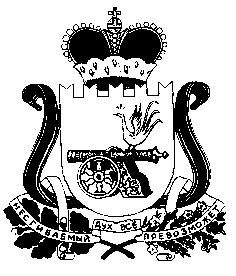 